REGISTRO DE ELEGIBLESESCUELA DE ECUMÉNICAS CIENCIAS DE LA RELIGIÓN

Estimada comunidad universitaria:

La Escuela de Ecuménica les invita a participar a la inscripcióndel registro de elegibles, según el siguiente perfil:Se solicita envío de atestados para impartir los siguientes cursos: EEE 214
Documentos de la Iglesia, EEE 216 Prácticas Religiosas Cristianas Hoy, según el
Perfil 2:Perfil 2: Prácticas socio-religiosas y Estructuras religiosas
Grado académico:Grado en teología o en Ciencias sociales, preferiblemente licenciatura. Maestría
en Teología, Estudios Teológicos, o Estudios Sociorreligiosos. Se considerarán
Maestrías académicas en ciencias sociales cuya tesis se haya dedicado al estudio
de las prácticas o estructuras religiosas. Además, son atinentes a este perfil
Maestrías o Doctorados en sociología de la religión o filosofía de la religión o
estudios de género. En todos los casos en donde se requiere TFG la persona
oferente debe evidenciar investigación formal sobre prácticas o estructuras
religiosas.
La persona debería haber escrito, al menos, una tesis (muy bien calificada) en el
área específica (teología o en estudios de lo religioso) para que pueda orientar
estudiantes que realizan investigaciones.Experiencia docente:
Al menos dos años de experiencia docente universitaria. (Los aspectos
cualitativos se expondrán en el espacio para competencias necesarias para el
puesto)Producción intelectual:
Al menos 2 puntos en producción intelectual formalmente publicada con aval de
comité editorial. No se recibirán producciones sin publicar, ni ponencias, ni textos
sin revisión de pares. La producción de la persona oferente debe estar dentro de
las áreas de este perfil.
Idioma:
Tener manejo instrumental de una lengua diferente al español, certificado por
alguna de las escuelas de lenguas de las universidades públicas, mediante un
título que así lo indique o bien contar con una certificación de nivel B1 (Marco
Común Europeo de Idiomas) o su equivalente emitido por una instancia
certificadora debidamente reconocida.

Aspectos cualitativos:
Conocimiento y experiencia en la plataforma Moodle para la educación virtual.
Disposición para el trabajo colaborativo y experiencia en el mismo.Los documentos se deben enviar al correo: franciscomenaoreamuno@gmail.com , con copia a ecumenica@una.cr. Toda la documentación debe venir
escaneada, legible y con la debida constancia o certificación. Para el orden de la
entrega se inicia con una Hoja de vida que dé cuenta de la trayectoria de la
persona oferente en el orden de grados y posgrados con título, si es título
extranjero debe estar debidamente reconocido en el país. Otros cursos con su
título, constancia de tiempo servido en centros de enseñanza superior, copia de la
producción intelectual y certificación de idioma. Se informa que no se recibirán solicitudes incompletas. Rige a partir de la publicación hasta el 13 de enero del 2023.Atentamente,


MSc. Jorge Alberto Rojas Rojas
Director 
Escuela de Ecuménica Ciencias de la Religión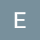 